Dear FaithWorks Coordinator:Thank you for accepting this important ministry in the life of our diocese.  As the annual appeal of the Diocese of Toronto, FaithWorks is one vehicle through which we respond to Jesus when he asks, “Do You Love Me?”  (John 21:12-17).  Through your efforts, and the generosity of many, many people, FaithWorks has raised more than $25 million since it was created in 1996. How does FaithWorks help?  FaithWorks supports 17 Anglican-affiliated ministries, helping people like Rick, who is no longer homeless and now gives back to his community because the David Busby Centre was there to help him get back on his feet when he had nowhere else to turn.  FaithWorks supports the downtown ministry of All Saints Church Community Centre and its outreach to help women recover from life on the streets as sex-trade workers.  

FaithWorks is the warm welcome that newcomers receive when they become part of Flemingdon Park Ministry.  

FaithWorks funds the crisis intervention and wraparound support provided to vulnerable women and children in rural communities through the ministry of North House. 

FaithWorks also supports the essential work being done around the world and in Canada’s North by the Anglican Church of Canada and the Primate’s World Relief and Development Fund.  Additional information about all of our FaithWorks Ministry Partners can be found on our website (www.faithworks.ca).FaithWorks also helps to sustain local outreach ministry.  Each parish is encouraged to retain up to 15% of what it raises through FaithWorks each year.  Last year alone, funds raised through FaithWorks parish campaigns contributed $84,927 to support outreach projects at the local parish level. In addition, 5% of undesignated contributions are distributed each year in the form of Area Ministry Grants.  Please call or email if there is anything I can do to support your parish in planning your FaithWorks Campaign.  You can reach me at 416-363-6021 ext. 244 or toll-free 1-800-668-8932 ext. 244; or by email to faithworks@toronto.anglican.ca.Blessings to you and all those in your parish who contribute your many gifts of time, talent and treasure, to help those who need us most.Sincerely yours,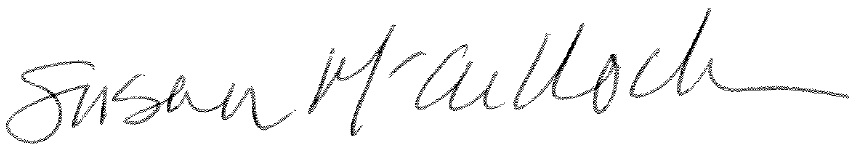 Susan McCulloch
FaithWorks Campaign ManagerTable of ContentsLetter from FaithWorks Campaign Manager						1Tips for a Successful Campaign	Printed Materials										Speakers Bureau									3	Offertory Envelopes and Giving by PAR						3	Throughout the Year									4Reporting and Remitting Donations							4The deadline to receive 2015 FaithWorks Parish proceeds is January 29, 2016. Funds received after that date will be recorded as 2016 income.Remittances by cheque								4Donations by Visa, MasterCard, or American Express				4Pre-Authorized Giving								5Multiple Contributions								5Parish Retainer									5How Will My Gift Be Used?		2015 FaithWorks Distribution							6	Ministries by Area Served								6Contacts											7Tips for a Successful Parish CampaignPrinted MaterialsBrochures, pledge forms, bulletin covers, posters, bookmarks and placemats help to promote FaithWorks in your parish.  FaithWorks parish materials are distributed each year in January.  If you would prefer to have materials sent to you closer to the date that you plan to conduct your FaithWorks campaign, please let us know and we will be happy to make those arrangements.  When the materials arrive, put up the posters and ensure that FaithWorks materials are distributed to everyone in the parish.Ask your parish administrator to use the FaithWorks bulletin covers on Sundays when you have a speaker from any of our Ministry Partners.Speakers BureauWould you like to know how your dollars are making a difference?  Contact the FaithWorks Speakers Bureau to request a speaker from one of our FaithWorks Ministry Partners.  A gifted, motivated speaker can put a human face on the work you are helping to support and this can have a significant impact on giving.   Parishes that arranged a speaker through the Speakers’ Bureau have experienced, on average, increases of 20% or more over the previous year.  To learn more, please contact Julie Poore at fwspeakersbureau@toronto.anglican.ca.Offertory Envelopes and Giving by PARParishes that encourage monthly donations to FaithWorks consistently rank among the highest in proportional giving.  This is because it is easier for most of us to give a small amount each month than to write a big cheque once a year.  Even a modest contribution of just $5 a month adds up to $60 a year! FaithWorks pays the cost of printing and inserting FaithWorks envelopes (one per month) in the offertory boxed sets ordered from your regular envelope provider.  An order form can be downloaded from our website, www.faithworks.ca. Increasingly, parishioners are giving to their parish through PAR (pre-authorized remittance).  Please encourage them to consider a small increase each month to help support FaithWorks.  Throughout the yearKeep parishioners informed by providing short updates in your parish bulletin, such as last year’s parish results, progress on this year’s campaign, upcoming events, etc.  Don’t forget to mention that by retaining 15% of the funds you raise, FaithWorks is helping to support your parish’s own outreach ministry. Check the website (www.faithworks.ca) for profiles of FaithWorks ministries and stories of some of the people who have been helped through the generosity of people like you.  All of these are great ways to keep everyone in your parish connected to FaithWorks throughout the year.  For more information or suggestions about what other parishes are doing to raise money for FaithWorks, contact us at faithworks@toronto.anglican.ca.Reporting and Remitting DonationsPlease remit donations on a quarterly basis.  Submitting your donations throughout the year will make it possible for the FaithWorks Allocations Committee to make better informed grant-making decisions and will help to ensure that recipient ministries receive funds on a timely basis.  The FaithWorks 2015 Parish Campaign Report should be submitted at the same time you send your quarterly remittances.  This form helps to ensure that you receive full credit for the money you have raised and that designated contributions reach their intended ministry.  A copy of this form can be found on the last two pages of this manual.  The Parish Campaign Reporting Form also can be downloaded from www.faithworks.ca (as an excel workbook or a PDF version that can be printed out and filled in). IMPORTANT, PLEASE NOTE:  In order for contributions to be credited to your parish for FaithWorks 2015, we must receive your final Campaign Report no later than January 8, 2016.  Any outstanding funds can be remitted, along with a copy of your final report, up until January 29, 2016.  Funds received after that date will be recorded as 2016 income.  Remittances by chequeRemittance cheques should be made out to “Diocese of Toronto – FaithWorks” and mailed or delivered to Diocese of Toronto Stewardship Development Office, 135 Adelaide St. E., Toronto, ON  M5C 1L8. Donations by Visa, MasterCard or American ExpressSend donor cards for payments by credit card directly to the Stewardship Development Office.  Remember to include these payments on your quarterly FaithWorks Campaign Report.  The Stewardship Development Office will produce tax receipts and credit these donations to your parish.Pre-Authorized GivingParishioners who use Pre-Authorized Giving (PAR) may designate a portion of their gift to FaithWorks or any of the ministries supported under the FaithWorks umbrella.   The parish will be asked to record the FaithWorks amounts contributed in this manner on the quarterly Campaign Report.Multiple ContributionsHave you considered encouraging your parishioners to contribute to FaithWorks throughout the year?  Parishes that encourage multiple contributions experience significantly higher donations than those parishes not using this simple system.  This is because most of us give only what we can afford at the time of the appeal.  But even a modest contribution, multiplied on a weekly, monthly or even quarterly basis quickly adds up.  And it also helps to remind us of the important work being done day in and day out by FaithWorks ministries and partners.Parish RetainerYour parish is entitled to retain 15% of undesignated contributions raised through your FaithWorks Campaign.    Please note that the parish should not calculate a retainer on funds submitted directly to one of our ministry partners in response to an urgent appeal (such as disaster response or relief).For further information please contact Susan McCulloch at 416-363-6021 ext. 244, toll-free 1-800-668-8932 ext. 244, or by email addressed to smculloch@toronto.anglican.ca.How Will My Gift Be Used?FaithWorks provides essential operating support to its Ministry Partners and other designated agencies.  Links to the websites of each of these ministries can be found on our website:  www.faithworks.ca.The chart below illustrates the distribution of funds raised from individuals, parishes, corporations, foundations and trust income in 2014.Ministries by Area ServedTrent-Durham					York-Scarborough
     AURA						AURA
     Lakefield Youth for Christ				All Saints Church – Community Centre     North House					Flemingdon Park Ministry     St. John, Peterborough, Community Outreach	LOFT Community ServicesPhilip Aziz CentreYork-Credit Valley					Toronto Urban Native Ministry
      AURA
      The Bridge Prison Ministry		York-Simcoe
      The Dam						AURADownsview Youth Covenant			Couchiching Jubilee House
LOFT Community Services			David Busby Centre
      						LOFT Community Services
      						Samaritan House Community Ministries      
International Relief and Development and Support for Ministry in Canada’s North
      Anglican Appeal
      Primate’s World Relief and Development Fund
ContactsFaithWorks Diocese of Toronto135 Adelaide Street E.Toronto, ON M2J 1X4Contact:     Susan McCullochEmail: smcculloch@toronto.anglican.caPhone:	       416-363-6021 ext. 244Toll-Free:	   1-800-668-8932 ext. 244Fax:           416-363-7678
Website:    www.faithworks.caFaithWorks Speakers BureauJulie Poore, Volunteer CoordinatorEmail: fwspeakersbureau@toronto.anglican.caPhone:	        All Saints Church - Community Centre315 Dundas Street EastToronto, ON   M5A 2A2Contact:        The Rev. David Opheim, Priest-DirectorEmail:	         david@allsaintstoronto.comPhone:	         Fax:	         416-368-7819Webpage:     www.allsaintstoronto.comThe Anglican AppealAnglican Church of Canada80 Hayden StreetToronto, ON  M4Y 3G2Contact:   Jacqueline Beckford,     Manager of Annual GivingEmail:	jbeckford@national.anglican.caPhone:		416-924-9199 ext. 299Webpage:	www.anglican.caAnglican United Refugee Alliance 2723 St. Clair Avenue EastToronto, ON  M4B 1M8Contact:      Ian McBride, Executive DirectorEmail:	       ianmcbride@auraforrefugees.orgPhone:	       416-588-1612Fax:	       416-588-1702Webpage:    www.auraforrefugees.orgThe Bridge Prison Ministry24 George St., N.
P.O. Box 143Brampton, ON  L6V 2K7Contact:    Garry Glowacki, Executive                 DirectorEmail:	     ed@thebridgeprisonministry.comPhone:	     905-460-5274Fax:	     Website:   www.thebridgeprisonministry.comCouchiching Jubilee House79 Colborne Street EastP.O. Box 272 Orillia, ON   L3V 6J6Contact:    Akosua Atta-Mensah,      Executive DirectorEmail:	     aatta-mensah@jubileehouse.caPhone:	     Fax:	     Website:    www.jubileehouse.caThe DamP.O. Box 21217 Meadowvale Postal StationMississauga, ON  L5N 6A2Contact:     Carol Reist, Executive DirectorEmail:	      carol@thedam.orgPhone:	      Website:     www.thedam.orgThe David Busby Street Centre88 Mulcaster St.
Barrie, ON  L4M 3M5Contact:     Sara Peddle, Executive DirectorEmail:	      sara@busbycentre.caPhone:	      Website:     www.busbycentre.caDownsview Youth Covenant2259 Jane StreetToronto, ON  M3M 1A6Contact:    The Rev. Kenute Francis
Email:	     thedyc@rogers.comPhone:	    Website:   www.dyctoronto.comFlemingdon Park Ministry10 Gateway, P.O. Box 45604Don Mills, ON   M3C 3S4Contact:  The Rev. Helena-Rose Houldcroft,    DirectorEmail:	   fpm.director@rogers.comPhone:	   416-425-1841Website:  www.flemingdonparkministry.orgLakefield After-School Program81 Queen St., P.O. Box 217
Lakefield, ON   K0L 2H0Contact:	The Rev. Munroe ScottEmail:		revmunroe@nexicom.netPhone: 		705-652-8302LOFT Community Services15 Toronto St., 9th FloorToronto, ON M5C 2E3Contact:    Jane Corbett,                  Director of DevelopmentEmail:	     jcorbett@loftcs.orgPhone:	    416-979-1994 ext. 227Website:   www.loftcs.orgNorth House ShelterLocation:   391 Mill St., Beaverton ON
Mailing:     P.O. Box 553     Cannington, ON  L0E 1E0Contact:    Ann Watson, Program ManagerEmail:	     coordinator@northhouse.caPhone:	     705-432-8654Website:    www.northhouse.caThe Philip Aziz Centre for Hospice Care588 Gerrard St. E.Toronto, ON   M4M 1X8Contact:     The Rev. Rauni Salminen, 	      Executive DirectorEmail:	      raunis@philipazizcentre.caPhone:	      416-363-9196Website:     www.philipazizcentre.caThe Primate’s World Relief and Development Fund (PWRDF)80 Hayden StreetToronto, ON   M4Y 3G2Contact:   Adele Finney, Executive DirectorEmail:	    afinney@pwrdf.orgPhone: 	    416-924-9199 ext. 264                 or toll free 1-866-308-7973Website:   www.pwrdf.orgSt. John’s Community Outreach Ministries99 Brock St.
Peterborough, ON  K9H 2P2Contact:     The Rev. Christian Harvey
Email: 	      office@stjohnspeterborough.caPhone:	      705-745-7624
Website:     www.stjohnspeterborough.caSamaritan House Community MinistriesLocation:    37 Burton Ave., Lower Level                  Barrie, ON  Mailing:      65 Cedar Pointe Dr., Box 254                  Barrie, ON L4N 9R3Contact:    Kerry Ploughman,                  Executive DirectorEmail:       shbarrie@gmail.comPhone:	     705-720-7111
Web:         www.samaritanhousecm.comToronto Urban Native MinistryCouncil Fire Native Cultural Centre439 Dundas Street EastToronto, ON  M5A 2B1Contact:    Sandra Campbell,                  Lay Pastoral Social WorkerEmail:	     s.camptunm@yahoo.caPhone:	     416-504-7041Web:         www.tunm.ca